«Жатаканадагы студенттер менен жолугушуу"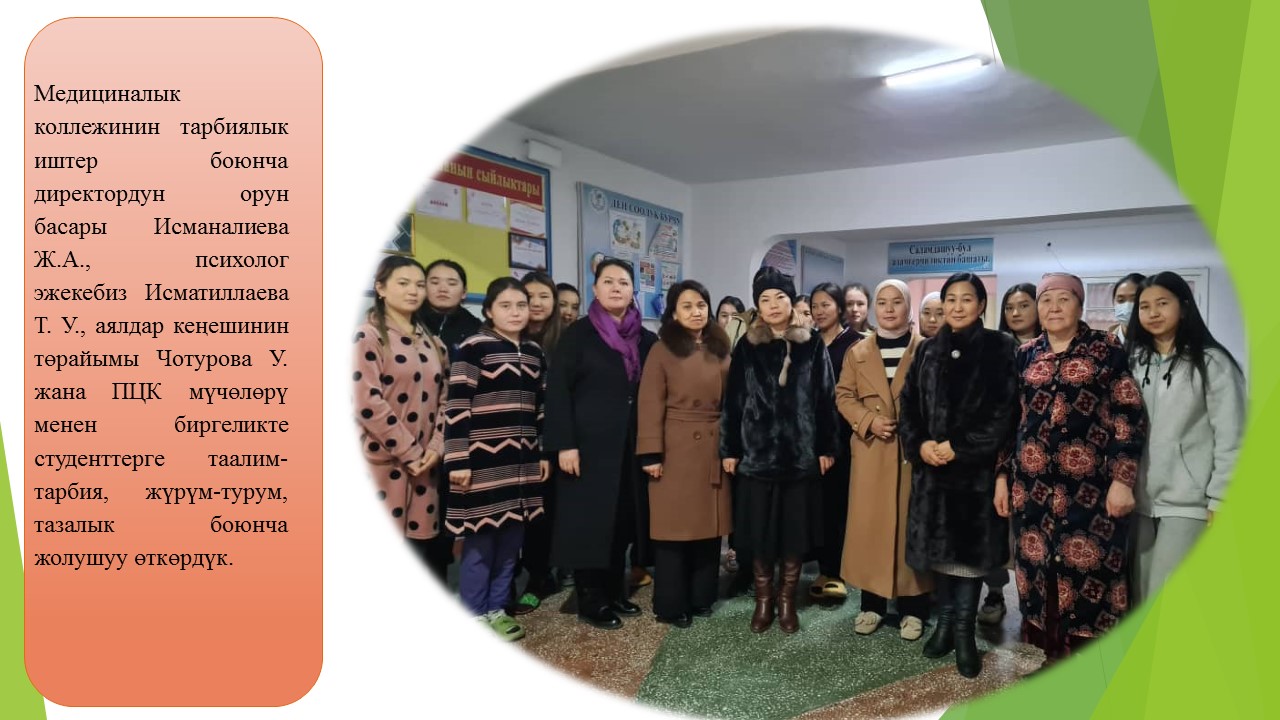 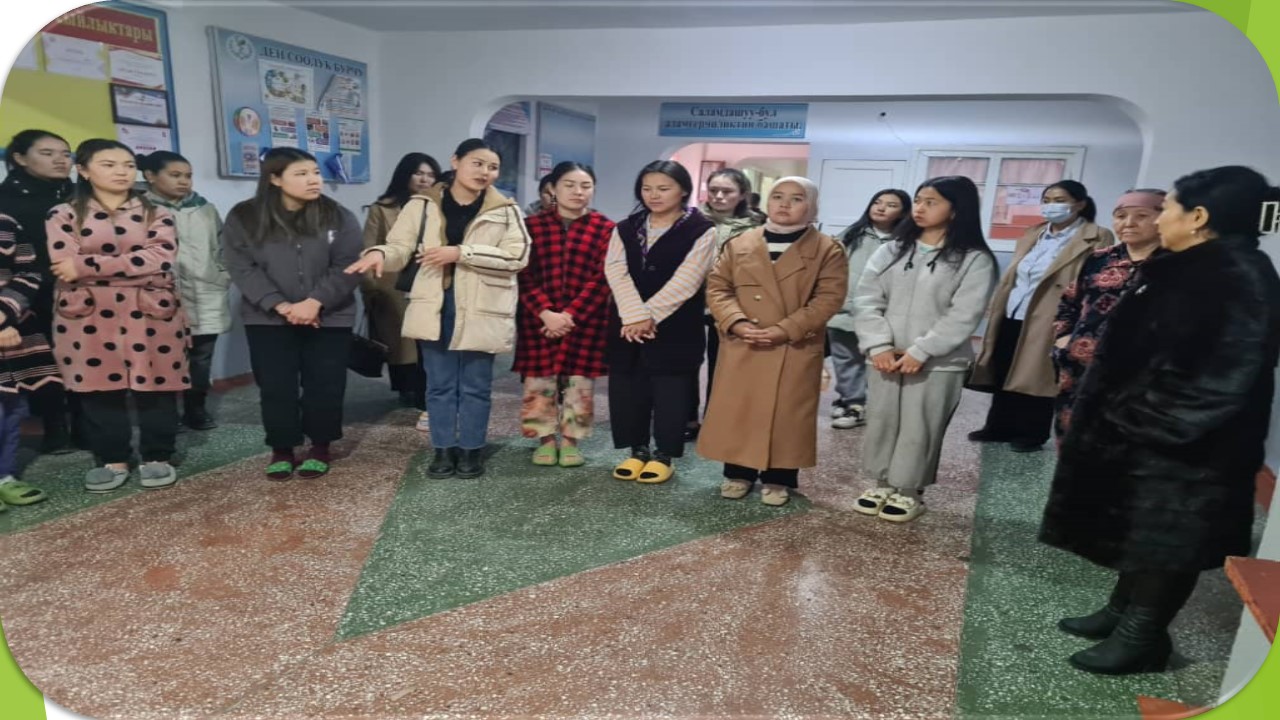 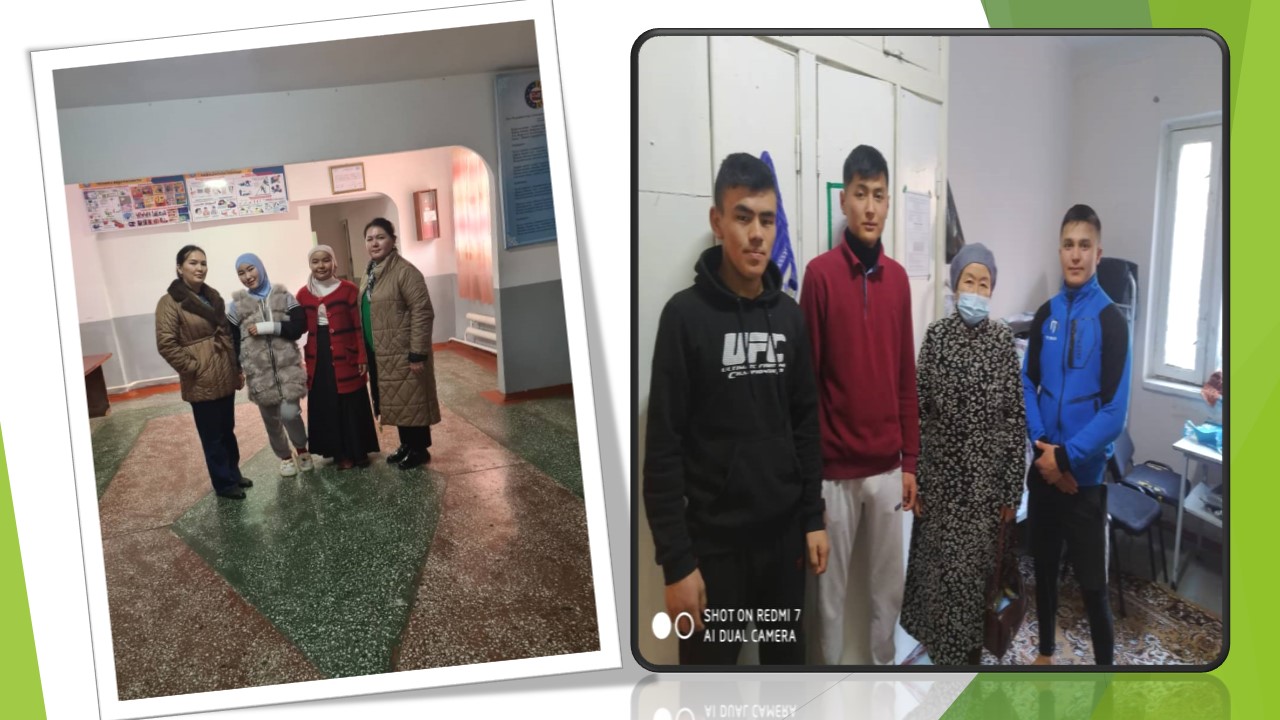 